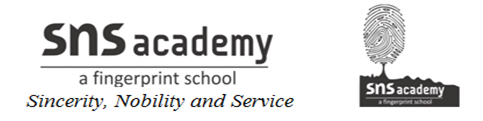 STD: VI                                                                     SUB: SOCIAL        Name:                                                                             Date:7. The growth of new IdeasI. State True (T) or false (F).i. Gargi was the woman Upanishadic thinker who was famous for her learning. ________ii. Buddha taught people to be kind, and to respect the lives of others, including animals. _________iii. Buddha believed that karma do not affect our life. __________iv. The individual soul is referred to as Brahman. __________v. The Buddha described cravings and desires as thirst or tanha. __________vi. Satyakama Jabala, who was named after his mother, the Brahmin woman Jabali. _________II. Fill in the blanks.1. ____________, near Varanasi, where Buddha taught for the first time.2. The Buddha attained enlightenment at_________________.3. Upanishadic thinkers believed that the __________and ___________were ultimately one.4. Vardhamana Mahavira was a Kshatriya prince of the______________.5. The Buddha belonged to a small gana known as the________________.6. The Prakrit spoken in Magadha was known as________________.III.Answer the following1. What was Lord Buddha’s birth name? ______________________________________________________2. Who was the founder of Buddhism?______________________________________________________3. Why Buddha left the comforts of his home?______________________________________________________4. Where did Siddhartha attain enlightenment?______________________________________________________5. Where did Siddhartha attain enlightenment?______________________________________________________6. Name the famous thinker who developed the ideas of the     Upanishads.______________________________________________________7. Who could join the Sangha?______________________________________________________8. Explain “Sangha‟.______________________________________________________9. When were the teachings of Mahavira written for the first time?______________________________________________________10. Explain the term ‘Upanishad’.______________________________________________________